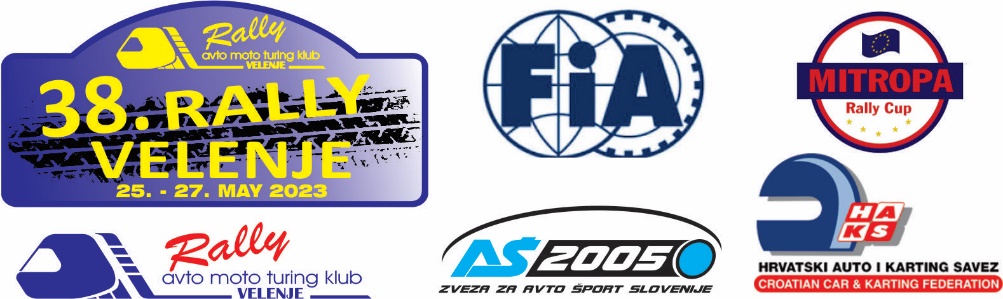 OBRAZEC ZA REGISTRACIJO PRI OGLEDU PROGERECCONAISANCE REGISTRATION FORMVozilo / CarRegistrska številka / Car registration NoZnamka in tip vozila /Car make and modelBarva / ColourIme in priimek/ Name and surnameŠt. telefona / Phone No.Podpis / SignedDatum / Date